Midwest Pro Chapter Application 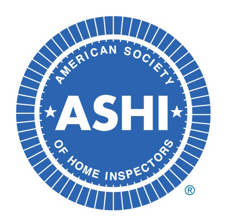 Name: ___________________________Business name:_____________________Email:_____________________________Phone:____________________________ASHI #____________________________As long as you are an ASHI Member you will receive a call back on how to proceed. We appreciate your interest in the chapter and look forward to speaking with you soon. Thank you,Midwest Pro ASHI Chapter